МДОАУ црр – д/с «Аленький цветочек»Город Пыть-Ях2014 годВоспитатель – Тюрина  Татьяна ДмитриевнаПроект  на тему «Народы России»Совместная проектная деятельность с родителямиПодготовительная «А» группаПроект  на тему «Народы России»Актуальность проектаВ современных условиях очевидна необходимость разработки и реализации новых подходов гражданского и патриотического воспитания.  Важно донести до создания воспитанников образы, воспитывающие мужество, смелость, самоотверженность, героизм,  а также уважение к государственной символике, любовь к родному городу, краю, Родине, многонациональным народам России. Мировоззрение педагогов, их личный пример, взгляды, суждения,  активная жизненная позиция – самые сильнодействующие факторы воспитания. Проблема патриотического воспитания детей дошкольного возраста в том, что патриотические чувства в этом возрасте ситуативные. То есть детей может взволновать только что услышанный рассказ о разнообразных народах России, но затем эти впечатления забываются, и возникшее чувство может угаснуть. Проект  «Народы России» позволит каждому ребёнку наиболее глубоко прочувствовать чувство гражданственности и патриотизма. Нет сомнения в том, что в результате проекта у детей будут заложены элементы гражданственности и патриотизма. В предложенных детям народных подвижных играх, в беседах ив  рассказывании детьми сказок разных народов России будет активизироваться монологическая речь, поощряется словотворчество, желание высказаться. В изобразительной деятельности дети познакомятся с различными костюмами народов России. В музыкальной деятельности дети  познакомятся с фольклором народов России. В танцевальной деятельности, при исполнении национальных танцев с различными перестроениями у детей будет развиваться чувство ритма, умение передавать характер музыки через движение. Цель проекта.Формировать представление о России как о многонациональной, но единой стране.Задачи: углублять и уточнять представления о Родине — России;развивать чувство гордости за достижения отдельных россиян и России в целом;формировать первоначальные представления о государстве, его символах (флаг, герб, гимн);дать детям знания о многообразии народов проживающих на территории России;познакомить детей с некоторыми особенностями разных народных культур;воспитывать любовь к своей стране, гражданскую ответственность, чувства патриотизма и гордости за Родину;продолжать педагогическое просвещение родителей по вопросам толерантного воспитания. Предполагаемый результат:Освоение детьми доступных знаний о прошлом и  настоящем родного Отечества.Проявление внимания и уважения к людям разной национальности.Готовность  проявлять гражданскую позицию.Принципы реализации проекта:Принцип сотворчества детей, педагогов и родителей в совместном процессе «дети – родители – воспитатели».Принцип доступности.Принцип системности и последовательности.Участники  проектаВоспитателиДети подготовительной «А» группыРодители.Срок реализации проекта: ноябрь 2014г.Организация проектаНаправление работы с детьми: НОД. Тема: «Как возникла Россия. Символика страны – герб, флаг, гимн» Презентация «Страна, в которой мы живем. Природа России»Беседа «Мой дом – Россия!»Рассматривание альбомов «Национальные костюмы народов России»Рисование. Тема: Рисование русского народного женского костюма (женщины и мужского).Рисование. Тема: Рисование национальных костюмов народов России.Чтение сказок народов России.Экскурсия в центральную детскую библиотеку.Итог реализации проекта:Участие детей и родителей в открытом городском музыкальном конкурсе юных талантов среди детей дошкольного возраста «Таланты Югры», посвящённого празднованию государственного праздника «День народного единства»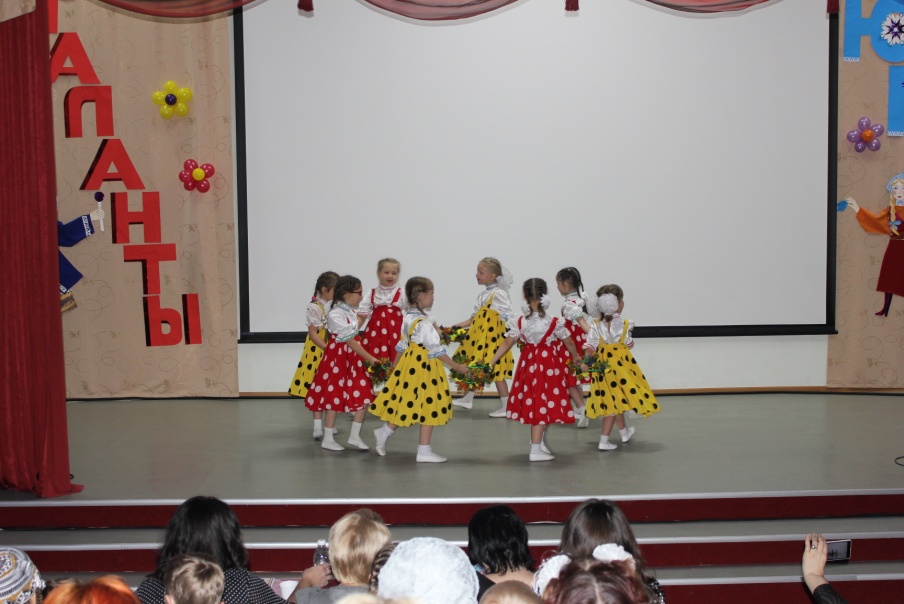 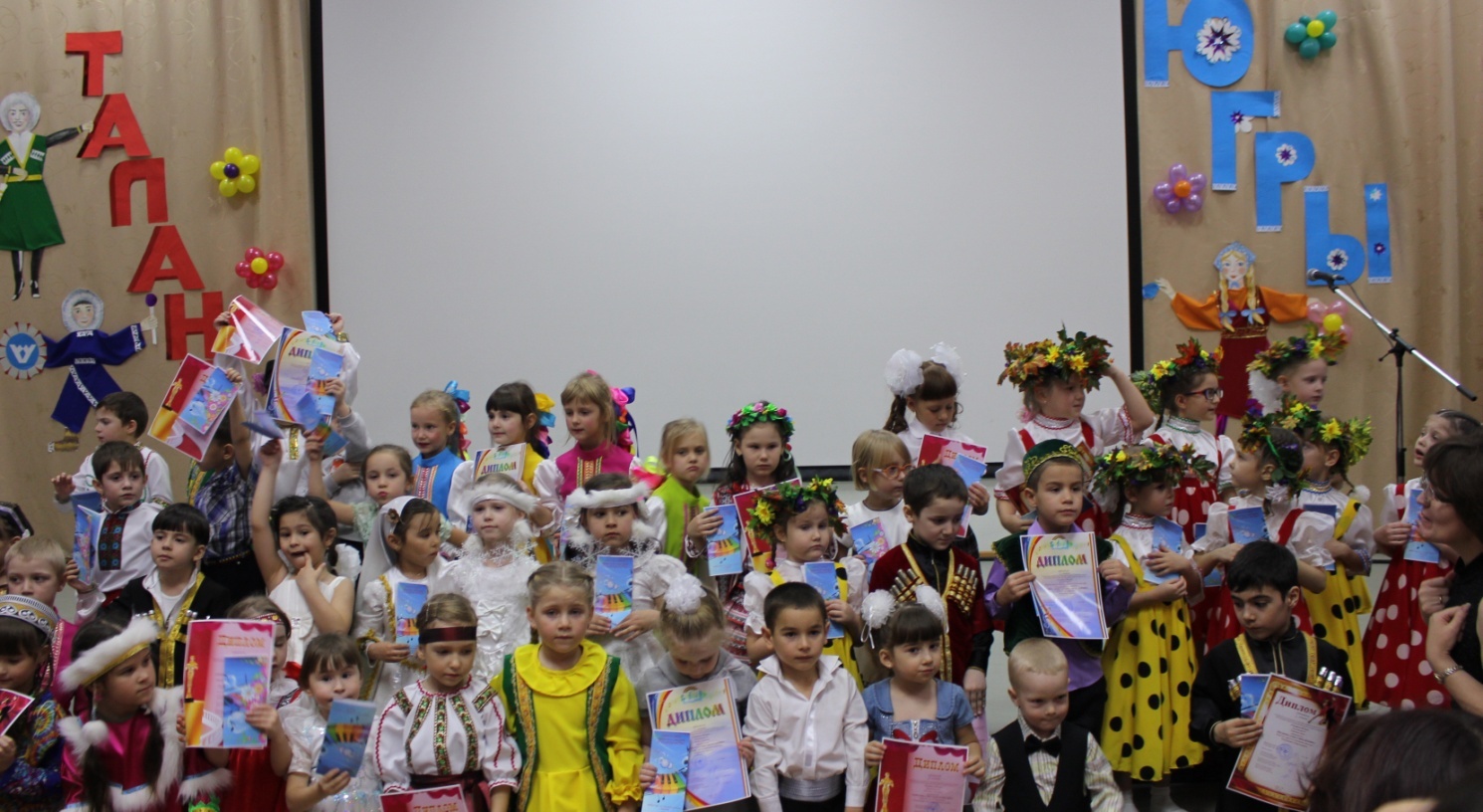 